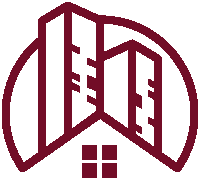 LOWELL HOUSINGAUTHORITYOctober 4, 2023TO:Philip L. Shea, Chairperson Mony Var, Vice Chairperson Joanie Bernes, Commissioner Rodney Elliott, Commissioner Matthew Marr, CommissionerNOTICE OF THE LOWELL HOUSING AUTHORITY BOARD OF COMMISSIONERS WILL BE HELD WEDNESDAY, October 11, 2023, AT 5:00 P.M. MERCIER COMMUNITY CENTER 21 SALEM STREETNotice is hereby given in accordance with Section 23A of Chapter 39 of the General Laws that a REGULAR MEETING of the Members of the Lowell Housing Authority BOARD OF COMMISSIONERS will be held on WEDNESDAY, October 11, 2023, at 5:00 P.M. at the Mercier Community Center 21 Salem Street Join Zoom Meeting                                                  https://us06web.zoom.us/j/82721710406                                                             Meeting ID: 827 2171 0406888 788 0099 US Toll-free877 853 5247 US Toll-free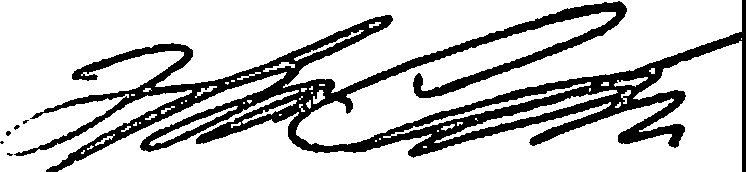 Tha ChhanExecutive DirectorLOWELL HOUSING AUTHORITY AGENDA OF AREGULAR MEETING OF THE BOARD OF COMMISSIONERS SCHEDULEDWEDNESDAY, October 11, 2023, AT 5:00 PMMERCIER COMMUNITY CENTER21 SALEM STREETAPPROVAL OF MINUTES FROM LOWELL HOUSING AUTHORITY BOARD OF COMMISSIONERS MEETINGS HELD ON SEPTEMBER 20,2023.RESIDENT CORRESPONDENCERESIDENT ORGANIZATIONSUBCOMMITTEE REPORTFINANCE AND AUDIT REPORTREPORT OF THE CHAIRREPORT OF THE EXECUTIVE DIRECTOR7.1.1 Update on RENU project: Merrimack Street Corridor.7.1.2 CDBG Funding for infrastructure at North Common Village.7.1.3 	Motion to approve the write-off of uncollectible tenant accounts receivable balances for federal and state residents who vacated prior to July 1, 2023.7.1.4 Motion to accept close-out documents, IFB 2022-11, Concord River Mill Elevator Replacement, and approve final payment in the amount of $23,809.10, to Enterprise Equipment Co., Inc., 276 Libbey Industrial Parkway, Weymouth, MA 02189.7.1.5 Motion to approve contract award recommendation for RFP-2023-3 Managed IT Services to Bredy Network Management Corporation (BNMC), 827 Main Street, Woburn, MA 01801 for an initial three-year term in the amount of $748,500.00 with the authority’s sole option to renew for two additional one-year contract terms.7.1.6 Motion to approve the Federal Housing Flat Rent Schedule for 2023-2024. OLD BUSINESSNEW BUSINESSMOTIONS OF THE BOARD MEMBERS    EXECUTIVE DIRECTOR ANNOUNCEMENTSMOTION TO ADJOURN